ОБЩИНСКА ИЗБИРАТЕЛНА КОМИСИЯ – ЛЪКИ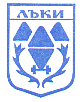 Гр.Лъки, ул.”Възраждане” №18, тел.03052/22 00, факс 03052/21 68, е-mail: oik1615@cik.bg Заседание на ОИК  - ЛЪКИна 11.09.2015 г.Проект за дневен ред №Материали за заседанието:Вземане на Решение за определяне броя на мандатите за общински съветници при произвеждане на изборите за общински съветници и кметове на 25 октомври 2015 година.Текущи.